          FORMULARIO REEMBOLSOS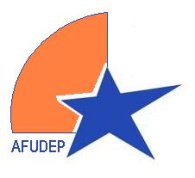 Asociación de funcionarios de la Defensoría Penal Pública        Asociado (a):         Run: Total a Pagar =         _______________________________				_________________________________             Tesorero Afudep     				     Recibe Conforme		FechaBoletaMontoDescripciónDato para depósitoBancoN° CuentaTipo Cuenta